Материалы Всероссийского педагогического конкурса «Творческий воспитатель - 2022»Номинация конкурса: «Эффективные средства, формы и инновационные методы работы с детьми с ограниченными возможностями здоровья»Методическая разработка игровой ситуации по теме:«Берёзка – символ родины моей»(занятие разработала Дахина Светлана Владимировна, учитель-логопед МАДОУ МО город Краснодар «Детский сад комбинированного вида № 94» [1])Возраст воспитанников: старший дошкольный возраст (шестой год жизни) воспитанников группы компенсирующей направленности, в том числе с тяжелыми нарушениями речи.Виды деятельности: коммуникативная, изобразительная, познавательно-исследовательская, игровая.Приоритетная образовательная область: художественно-эстетическое развитие.Интегрируемые образовательные области: социально-коммуникативное развитие, речевое развитие, познавательное развитие.Форма организации деятельности детей: самостоятельная деятельность.Цель: формирование позитивных установок к различным техникам нетрадиционного рисования и творчества, самостоятельности и инициативы.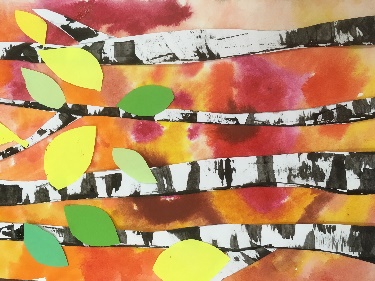 Задачи:способствовать развитию самостоятельности, целенаправленности и саморегуляции собственных действий;развивать воображение, фантазию и координацию движений;создать условия для самостоятельной творческой (изобразительной) деятельности посредством нетрадиционной техники изображения (рисование берёзы пластиковой картой);развивать навык согласования слов в словосочетании по лексической теме учителя-логопеда «Деревья».Методическое обеспечение. Для показа детям: иллюстрации с изображением деревьев, осенних цветов и листьев, раскраски с листьями деревьев (рябиновых, осиновых, берёзовых, еловых); мультимедийная презентация «Краски осени»; портрет матушки Осени, выполненный на кружковых занятиях по изобразительной деятельности; фонограмма произведения «Времена года» П.И. Чайковского, репродукции картин русских художников-пейзажистов, мультимедийный экран, заготовки фона «Краски осени» из предварительной работы, пластиковые карты Сбербанка с просроченным сроком годности, гуашевые краски, альбомные листы, ножницы, цветная бумага, клей ПВА, салфетки, непроливайки, сеты для рисования, магнитофон.Предварительная работа: создание акварельными красками в технике акварель по-мокрому фона для изображения осеннего берёзового леса, наблюдение за осенней природой, рассматривание образа берёзы на участке детского сада и репродукций картин художников-пейзажистов.Ход игровой ситуации1 этап: способствуем формированию у детей внутренней мотивации к деятельностиПедагог: «Ребята, хочу поделиться своим замечательным настроением, вчера я была в осеннем лесу, чувствую себя отдохнувшей и бодрой. А вы любите ездить с родителями в лес? Почему там такой чистый воздух? Почему человек так быстро успокаивается в лесу? Какие деревья вы знаете?». (ответы детей). Педагог показывает детям предметные картинки с изображениями деревьев, листьев, плодов, дети называют их – берёза, дуб, ель, сосна – и сравнивают хвойные и лиственные деревья, рассказывают, какие деревья растут в Краснодарском крае, о своих эмоциональных впечатлениях о прогулке по лесу или парку.Педагог: «Вы знаете, ребята, сегодня у меня было занятие у наших малышей, мы тоже говорили о деревьях, совершили прогулку по участку детского сада, мне стало грустно от того, что наши малыши ещё плохо знают названия деревьев. Хочу им помочь в этом, решила начать с рисунков, но и рисуют они ещё слабо. Что мне делать? Что вы посоветуете, ребята?». При необходимости педагог предлагает свой вариант: «Ребята, у меня к вам просьба-предложение! Помогите нашим малышам! Давайте нарисуем, к примеру, берёзы и развесим рисунки в раздевалке для средней и младшей групп. Почему берёзу? Это особенное дерево! Кто знает почему? (ответы детей). Согласны?».Педагог читает детям стихотворение:БерёзкаЭта модница лесная часто свой наряд меняет:В шубке белой зимой, вся в серёжках весной,Сарафан зелёный летом, в день осенний в плащ одета.Если ветер налетит, золотистый плащ шуршит.И. СемёноваПедагог обращает внимание детей на иллюстрации с изображением берёз, задаёт детям вопросы: «Как отличить берёзу в лесу от других деревьев; как называется лес, где растут одни берёзы; объясните смысл каждого предложения в стихе; какого цвета золотистый плащ на осенней берёзе?» (ответы детей). По необходимости педагог добавляет свои предложения.2 этап: способствуем планированию детьми их деятельностиПедагог проводит с детьми дидактическую игру «Что происходит с деревом и его листьями в разные времена года?». Дети вспоминают времена года и подбирают глагольные формы, соответствующие временным изменениям природы.Дети: «Зима – дерево спит, отдыхает. Весна – листочки появляются, распускаются. Лето – листочки растут, зеленеют. Осень – листочки желтеют, опадают».Педагог играет с детьми в теневой театр, просит руками показать листики различных деревьев на мультимедийном экране. Дети руками и пальчиками изображают листики берёзы и клёна, осенний листопад, веточки рябины и сосны.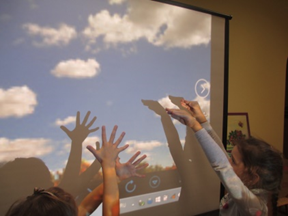 Педагог: «Дети, сегодня мы снова отправимся в короткое путешествие в Японию, ведь берёза очень красивое дерево, символ нашей России, она достойна того, чтобы мы сочинили о ней синквейн. На прошлых занятиях мы уже сочиняли синквейны об овощах, помните? Педагог: «Слово «синквейн», ребята, происходит от французского слова «пять», что означает почти дословно «стихотворение из пяти строк», что структура стиха похожа на ёлочку и в нём совсем нет рифмы. Японцы очень любят сочинять стихи в стиле хокку, их стихи совсем не похожи на те, которые привыкли читать мы. Что самое интересное, в Японии синквейны сочиняют даже дошкольники! Оказывается, они хорошо знают такие понятия, как «слово-предмет», «слово-действие», «слово-признак», «предложение». [3]. Дети, а вы знаете, что означают эти слова? (ответы детей). У меня к вам предложение, давайте тоже научимся сочинять синквейны, поставим в студии поэтическое кресло, каждый из вас будет присаживаться в него и читать свои стихи-синквейны всем вслух, совсем как в Японии. Согласны? Тогда потренируемся!». (Дидактическая игра «Скажи, какая?»). Педагог предлагает подобрать к словам их признаки – прилагательные: «Осень какая? (красивая, золотая, яркая, разноцветная, грустная). Небо осенью какое? (мрачное, серое, унылое, пасмурное). Погода осенью какая? Какое солнце?». (Дети сочиняют свои синквейны к слову «Берёза», корректируют глаголы и прилагательные друг друга, коллективно сочиняют предложение о дереве, подбирают синоним к слову «берёза», с интонацией в стиле Хокку, немного на распев читают свои стихи).Пример синквейна:Берёза, белая, стройная, растёт, качается, красуется, берёза – символ России, дерево.Педагог призывает детей провести акцию «Поможем малышам!» и нарисовать белые берёзки на своих разноцветных фонах, выполненных в предварительной работе в технике акварель по-мокрому с использованием акварельных красок.3 этап: способствуем реализации детского замысла(Тихо звучит фонограмма «Времён года» П.И. Чайковского. На столах приготовлены заготовки фона «Краски осени» из предварительной работы, пластиковые карты Сбербанка с просроченным сроком годности, гуашевые краски, альбомные листы, ножницы, цветная бумага, клей ПВА, салфетки, непроливайки, сеты для рисования).Педагог читает стихотворение о берёзе:Белая берёза косы распустила, белая берёза ветки опустила,Жёлтые листочки косы украшают и на землю тихо-тихо опадают.Педагог: «Уважаемые мои помощники, участники акции «Поможем малышам!», я хочу показать вам один большой секрет – как при помощи пластиковой карты Сбербанка с просроченным сроком годности легко, быстро и красиво, в нетрадиционной технике изобразить белые берёзки». Педагог рисует свою берёзу и комментирует свои действия, показывая приёмы работы пластиковой картой на своём примере при помощи фразы: «А я сделаю вот так: загружаю ребро карты чёрной гуашевой краской и «царапаю» им стволы берёз. Изображение деревьев создаётся без предварительного эскиза карандашом» [4]. Дети сами выбирают толщину деревьев, их наклон, возраст берёз показывается частотой чёрных штрихов: больше штрихов – дерево старше, меньше – моложе.Дети самостоятельно изображают деревья, вырезают их и наклеивают на свой разноцветный фон. Педагог предлагает детям на свой вкус показать время года, например, осень. Дети вырезают из цветной бумаги соответствующего цвета или листики, или геометрические фигуры, стилизованные под листья, наклеивают их на крону берёзы.Если ребёнок хочет изобразить крону берёзы гуашевыми красками, он самостоятельно берёт гуашь, выбирает знакомую нетрадиционную технику изображения листвы деревьев (печать ушными палочками, пальцами, поролоном, резиновыми шариками и так далее) и заканчивает рисунок [6].По окончании работы педагог задаёт детям вопросы: «Расскажи о своей берёзе, какое твое самое любимое дерево? Почему? А кто знает песенку про берёзку? Предлагаю спеть всем вместе «Во поле берёзка стояла…». Дети поют и водят хоровод.4 этап: способствуем проведению детской рефлексии по итогам деятельностиПедагог предлагает детям устроить вернисаж из детских работ, раскрывает раздвижные жалюзи, дети крепят свои работы на открывшуюся магнитную доску. Ребята отходят на некоторое расстояние, любуются своими работами, комментируют их, ещё раз читают свои синквейны, на фоне музыки Чайковского погружаются в берёзовый лес. Педагог спрашивает детей: «Вам понравилось рисовать пластиковой карточкой? А что ещё можно нарисовать при помощи карты? А зачем мы рисовали эти берёзы? Какие ощущения были во время работы? Что ты чувствуешь, зная, что помогаешь младшим ребятам?».На следующий день, после завтрака все работы вывешиваются в раздевалках младшей и средней групп под заголовком «Берёзовый лес».РЕКОМЕНДУЕМАЯ ЛИТЕРАТУРА1. Илюхина, Ю. В. Секреты интересного занятия : Методическое пособие для педагога детского сада / Ю. В. Илюхина. – Краснодар, 2018. – 96 с. ISBN 978-5-94215-407-3.2. Приказ Министерства образования и науки Российской Федерации (Минобрнауки России) от 17 октября 2013 г. N 1155 г. Москва «Об утверждении федерального государственного образовательного стандарта дошкольного образования» : вступает в силу 01 января 2014 года : зарегистрирован в Минюсте РФ 14 ноября 2013 года : регистрационный № 30384.3. Дахина, С. В. Дидактический синквейн как средство развития речи дошкольников с особыми образовательными потребностями : Статья в сборнике VII международной научно-практической конференции «Современные ценности дошкольного детства: мировой и отечественный опыт», стр. 99. 2021г., г. Сочи.4. Швецова, Е.Н. Необычное семейное рисование : Методические рекомендации для родителей, воспитывающих детей старшего дошкольного возраста с тяжелыми нарушениями речи, по применению нетрадиционных техник рисования / Е.Н. Швецова, Т.В. Герасименко / Под общей редакцией Е. Н. Азлецкой. – Краснодар, 2020. – 112 с. ISBN 978-5-907296-80-05. Рисование с детьми дошкольного возраста. Нетрадиционные техники, сценарии занятий, планирование : учебно-методическое пособие / Р. Г. Казакова, Т. В. Смагина, В. Ю. Слепцова [ и др.]. – Москва : Сфера, 2005. – 128 с. – ISBN 5-89144-365-1.6. Фатеева, А. А. Рисуем без кисточки. Детский сад день за днём : практическое приложение / А. А. Фатеева. – Ярославль : АКАДЕМИЯ ХОЛДИНГ, 2004. – 96 с. – ISBN 5-9285-0394-6.